ŠPORTNI LOV NA ZAKLAD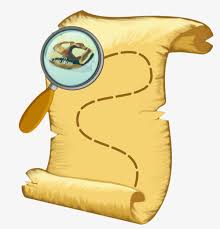 Lov na zaklad naj se prične v tvoji sobi. Izpolniti moraš vse gibalne naloge v vseh hišnih prostorih, vsakič pa se moraš vrniti v svojo sobo in pogledati kaj je tvoja naslednja naloga in kje.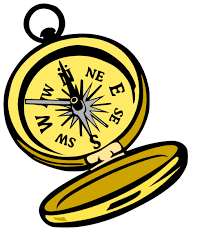 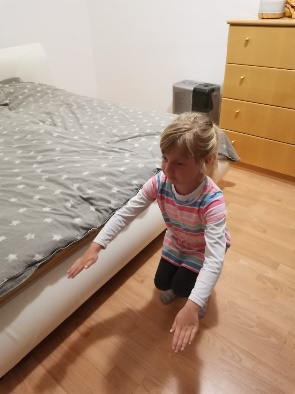 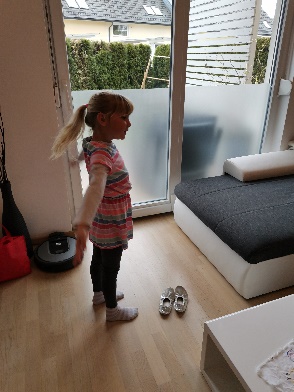                SPALNICA: 15 počepovDNEVNA SOBA: 20x kroženje z rokama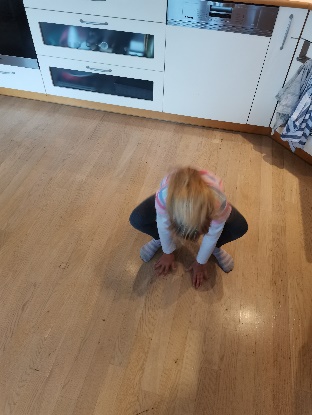 KUHINJA: 10 žabjih poskokov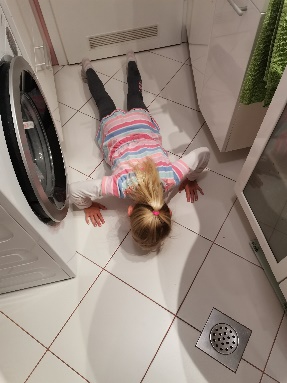                       KOPALNICA: 10 sklec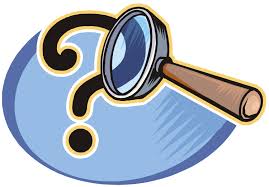 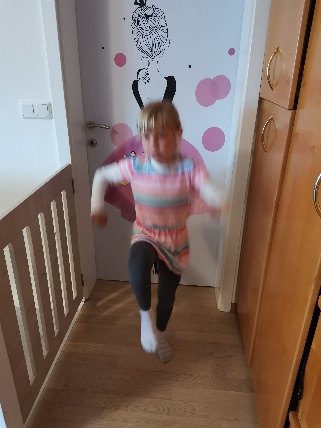                     HODNIK: 30x visoki skiping na mestu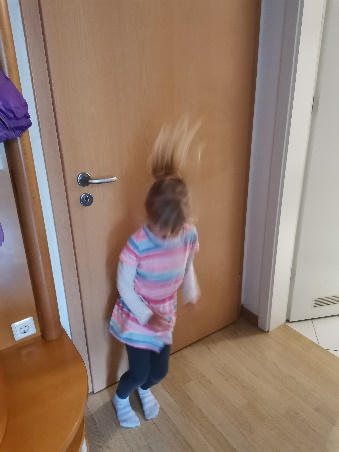                          VHODNA VRATA: 15x bočni poskoki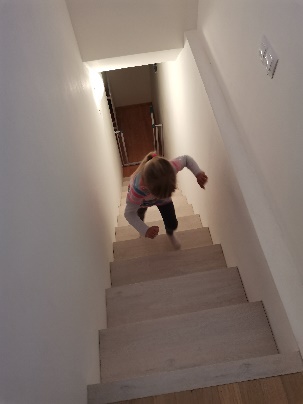                STOPNIŠČE: 10X gor in dol po stopnicah                        KLET: 20x jumping jack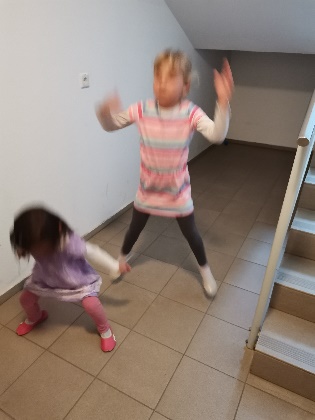 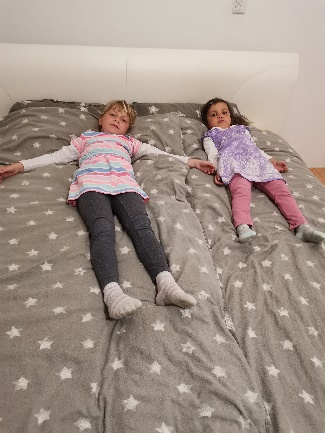         SPLANICA: uleži se na posteljo in uživaj .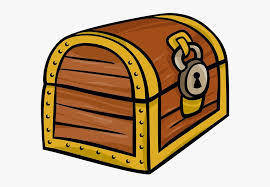 